APPLICATION FOR EMPLOYMENT NOTICE:	Read all instructions and follow them exactly.  This application must be typed.   Do not attach anything else to this application.  You must fill out a new application for each position you are seeking.AUTHORIZATION FOR RELEASE OF INFORMATION(For official use only, not to be released to unauthorized persons)I hereby empower an employee of the Oneida County Labor Relations-Employee Services (LRES) or Oneida County Sheriff’s Office, or other authorized representative bearing this release to, within one year of its date, obtain information and records pertaining to me from any or all of the following sources:Municipal, State or Federal law enforcement agenciesSelective Service systemAny banking institutionAny place of business(for purposes of obtaining credit or employment data)Credit rating bureaus or institutions maintaining individual credit rating filesAny previous employerPresent employerAny school, college, university or other educational institutionI hereby release any Municipal, State or Federal law enforcement agency, individual or institution, including its officers, employees, or related personnel, any individual providing personal information, both individually and collectively, from any and all liability for damages of whatever kind, which may at any time result to me, my heirs, family or associates because of compliance with this authorization and request to release information or any attempt to comply with it.Exceptions to this blanket authorization:	1._______________________________________________________	2._______________________________________________________	3.______________________________________________________________________		______________________________________________       Date			               Signature(full name)				______________________________________________					Address (Street and number)				_______________________________________________					City                                          State             ZipWitness Signature_________________________________________________________*A photocopy of this affidavit will have the same force and effect as an original.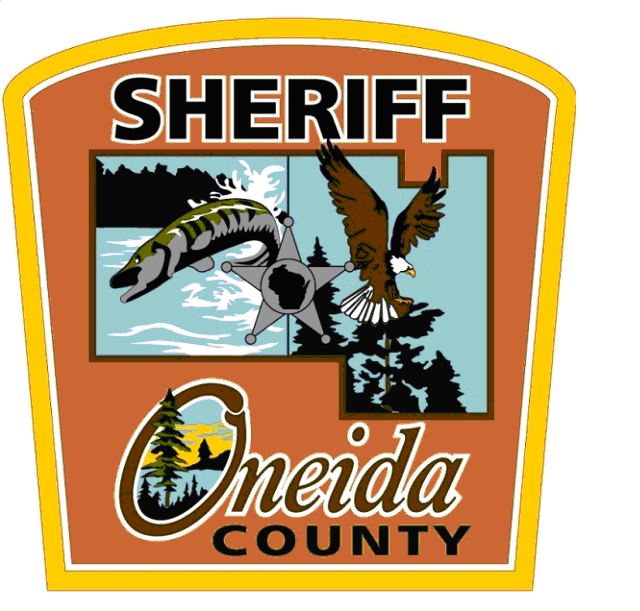 ONEIDA COUNTY SHERIFF’S OFFICE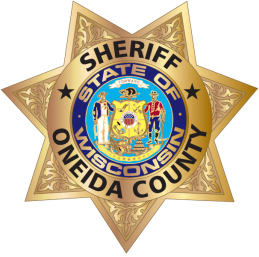 1. PERSONAL INFORMATION1. PERSONAL INFORMATION1. PERSONAL INFORMATION1. PERSONAL INFORMATION1. PERSONAL INFORMATION1. PERSONAL INFORMATION1. PERSONAL INFORMATION1. PERSONAL INFORMATION1. PERSONAL INFORMATION1. PERSONAL INFORMATION1. PERSONAL INFORMATION1. PERSONAL INFORMATION1. PERSONAL INFORMATION1. PERSONAL INFORMATION1. PERSONAL INFORMATION1. PERSONAL INFORMATION1. PERSONAL INFORMATION1. PERSONAL INFORMATIONName (Last, First, Middle)Name (Last, First, Middle)Name (Last, First, Middle)Name (Last, First, Middle)Name (Last, First, Middle)Name (Last, First, Middle)Name (Last, First, Middle)Name (Last, First, Middle)Name (Last, First, Middle)Name (Last, First, Middle)Name (Last, First, Middle)Social Security # (xxx-xx-xxxx)Social Security # (xxx-xx-xxxx)Social Security # (xxx-xx-xxxx)Social Security # (xxx-xx-xxxx)Social Security # (xxx-xx-xxxx)Social Security # (xxx-xx-xxxx)Social Security # (xxx-xx-xxxx)Address (Apartment, Street, P.O. Box)Address (Apartment, Street, P.O. Box)Address (Apartment, Street, P.O. Box)Address (Apartment, Street, P.O. Box)Address (Apartment, Street, P.O. Box)Address (Apartment, Street, P.O. Box)Address (Apartment, Street, P.O. Box)Address (Apartment, Street, P.O. Box)Address (Apartment, Street, P.O. Box)Address (Apartment, Street, P.O. Box)Address (Apartment, Street, P.O. Box)Address (Apartment, Street, P.O. Box)Address (Apartment, Street, P.O. Box)Address (Apartment, Street, P.O. Box)Address (Apartment, Street, P.O. Box)Home Telephone NumberHome Telephone NumberHome Telephone NumberCityCityCityCityCityStateStateStateStateStateZip CodeZip CodeZip CodeZip CodeZip CodeWork Telephone NumberWork Telephone NumberWork Telephone NumberEmail AddressEmail AddressEmail AddressEmail AddressEmail AddressEmail AddressEmail AddressEmail AddressEmail AddressEmail AddressEmail AddressEmail AddressEmail AddressEmail AddressEmail AddressCell Phone NumberCell Phone NumberCell Phone NumberAre you at least 18 years old?  Yes             No Are you at least 18 years old?  Yes             No Are you at least 18 years old?  Yes             No Are you at least 18 years old?  Yes             No Are you at least 18 years old?  Yes             No Are you at least 18 years old?  Yes             No Are you at least 18 years old?  Yes             No Are you at least 18 years old?  Yes             No Are you at least 18 years old?  Yes             No Are you at least 18 years old?  Yes             No Are you at least 18 years old?  Yes             No Are you at least 18 years old?  Yes             No Are you at least 18 years old?  Yes             No Are you at least 18 years old?  Yes             No Are you at least 18 years old?  Yes             No Are you at least 18 years old?  Yes             No Are you at least 18 years old?  Yes             No Are you at least 18 years old?  Yes             No Are you a  citizen?   Yes             No Are you a  citizen?   Yes             No Are you a  citizen?   Yes             No Are you a  citizen?   Yes             No Are you a  citizen?   Yes             No Are you a  citizen?   Yes             No Are you a  citizen?   Yes             No Are you a  citizen?   Yes             No Are you a  citizen?   Yes             No Are you a  citizen?   Yes             No Are you a  citizen?   Yes             No Are you a  citizen?   Yes             No Are you a  citizen?   Yes             No Are you a  citizen?   Yes             No Are you a  citizen?   Yes             No Are you a  citizen?   Yes             No Are you a  citizen?   Yes             No Are you a  citizen?   Yes             No Have you ever been convicted of a felony?   Yes             No Have you ever been convicted of a felony?   Yes             No Have you ever been convicted of a felony?   Yes             No Have you ever been convicted of a felony?   Yes             No Have you ever been convicted of a felony?   Yes             No Have you ever been convicted of a felony?   Yes             No Have you ever been convicted of a felony?   Yes             No Have you ever been convicted of a felony?   Yes             No Have you ever been convicted of a felony?   Yes             No Have you ever been convicted of a felony?   Yes             No Have you ever been convicted of a felony?   Yes             No Have you ever been convicted of a felony?   Yes             No Have you ever been convicted of a felony?   Yes             No Have you ever been convicted of a felony?   Yes             No Have you ever been convicted of a felony?   Yes             No Have you ever been convicted of a felony?   Yes             No Have you ever been convicted of a felony?   Yes             No Have you ever been convicted of a felony?   Yes             No Have you ever been convicted of a misdemeanor crime of domestic violence?   Yes             No Have you ever been convicted of a misdemeanor crime of domestic violence?   Yes             No Have you ever been convicted of a misdemeanor crime of domestic violence?   Yes             No Have you ever been convicted of a misdemeanor crime of domestic violence?   Yes             No Have you ever been convicted of a misdemeanor crime of domestic violence?   Yes             No Have you ever been convicted of a misdemeanor crime of domestic violence?   Yes             No Have you ever been convicted of a misdemeanor crime of domestic violence?   Yes             No Have you ever been convicted of a misdemeanor crime of domestic violence?   Yes             No Have you ever been convicted of a misdemeanor crime of domestic violence?   Yes             No Have you ever been convicted of a misdemeanor crime of domestic violence?   Yes             No Have you ever been convicted of a misdemeanor crime of domestic violence?   Yes             No Have you ever been convicted of a misdemeanor crime of domestic violence?   Yes             No Have you ever been convicted of a misdemeanor crime of domestic violence?   Yes             No Have you ever been convicted of a misdemeanor crime of domestic violence?   Yes             No Have you ever been convicted of a misdemeanor crime of domestic violence?   Yes             No Have you ever been convicted of a misdemeanor crime of domestic violence?   Yes             No Have you ever been convicted of a misdemeanor crime of domestic violence?   Yes             No Have you ever been convicted of a misdemeanor crime of domestic violence?   Yes             No Are you prohibited by state or federal law from possessing a firearm?   Yes             No Are you prohibited by state or federal law from possessing a firearm?   Yes             No Are you prohibited by state or federal law from possessing a firearm?   Yes             No Are you prohibited by state or federal law from possessing a firearm?   Yes             No Are you prohibited by state or federal law from possessing a firearm?   Yes             No Are you prohibited by state or federal law from possessing a firearm?   Yes             No Are you prohibited by state or federal law from possessing a firearm?   Yes             No Are you prohibited by state or federal law from possessing a firearm?   Yes             No Are you prohibited by state or federal law from possessing a firearm?   Yes             No Are you prohibited by state or federal law from possessing a firearm?   Yes             No Are you prohibited by state or federal law from possessing a firearm?   Yes             No Are you prohibited by state or federal law from possessing a firearm?   Yes             No Are you prohibited by state or federal law from possessing a firearm?   Yes             No Are you prohibited by state or federal law from possessing a firearm?   Yes             No Are you prohibited by state or federal law from possessing a firearm?   Yes             No Are you prohibited by state or federal law from possessing a firearm?   Yes             No Are you prohibited by state or federal law from possessing a firearm?   Yes             No Are you prohibited by state or federal law from possessing a firearm?   Yes             No Do you possess a valid  driver’s license or a valid driver’s license from another state?   Yes             No Do you possess a valid  driver’s license or a valid driver’s license from another state?   Yes             No Do you possess a valid  driver’s license or a valid driver’s license from another state?   Yes             No Do you possess a valid  driver’s license or a valid driver’s license from another state?   Yes             No Do you possess a valid  driver’s license or a valid driver’s license from another state?   Yes             No Do you possess a valid  driver’s license or a valid driver’s license from another state?   Yes             No Do you possess a valid  driver’s license or a valid driver’s license from another state?   Yes             No Do you possess a valid  driver’s license or a valid driver’s license from another state?   Yes             No Do you possess a valid  driver’s license or a valid driver’s license from another state?   Yes             No Do you possess a valid  driver’s license or a valid driver’s license from another state?   Yes             No Do you possess a valid  driver’s license or a valid driver’s license from another state?   Yes             No Do you possess a valid  driver’s license or a valid driver’s license from another state?   Yes             No Do you possess a valid  driver’s license or a valid driver’s license from another state?   Yes             No Do you possess a valid  driver’s license or a valid driver’s license from another state?   Yes             No Do you possess a valid  driver’s license or a valid driver’s license from another state?   Yes             No Do you possess a valid  driver’s license or a valid driver’s license from another state?   Yes             No Do you possess a valid  driver’s license or a valid driver’s license from another state?   Yes             No Do you possess a valid  driver’s license or a valid driver’s license from another state?   Yes             No What position are you applying for?       What position are you applying for?       What position are you applying for?       What position are you applying for?       What position are you applying for?       What position are you applying for?       What position are you applying for?       What position are you applying for?       What position are you applying for?       What position are you applying for?       What position are you applying for?       What position are you applying for?       What position are you applying for?       What position are you applying for?       What position are you applying for?       What position are you applying for?       What position are you applying for?       What position are you applying for?       2. EDUCATION2. EDUCATION2. EDUCATION2. EDUCATION2. EDUCATION2. EDUCATION2. EDUCATION2. EDUCATION2. EDUCATION2. EDUCATION2. EDUCATION2. EDUCATION2. EDUCATION2. EDUCATION2. EDUCATION2. EDUCATION2. EDUCATION2. EDUCATIONDatesDatesDatesDatesDatesDatesName of School(s)               Name of School(s)               Name of School(s)               Name of School(s)               From (mm/yyyy)From (mm/yyyy)From (mm/yyyy)To (mm/yyyy)To (mm/yyyy)To (mm/yyyy)Degree, Diploma, or Credits EarnedDegree, Diploma, or Credits EarnedDegree, Diploma, or Credits EarnedDegree, Diploma, or Credits EarnedDegree, Diploma, or Credits EarnedDegree, Diploma, or Credits EarnedDegree, Diploma, or Credits EarnedDegree, Diploma, or Credits EarnedHigh School(s)High School(s)High School(s)High School(s)High School(s)High School(s)High School(s)High School(s)High School(s)High School(s)High School(s)High School(s)High School(s)High School(s)High School(s)High School(s)High School(s)High School(s)College(s)College(s)College(s)College(s)College(s)College(s)College(s)College(s)College(s)College(s)College(s)College(s)College(s)College(s)College(s)College(s)College(s)College(s)List any certifications that are applicable to this position:               List any certifications that are applicable to this position:               List any certifications that are applicable to this position:               List any certifications that are applicable to this position:               List any certifications that are applicable to this position:               List any certifications that are applicable to this position:               List any certifications that are applicable to this position:               List any certifications that are applicable to this position:               List any certifications that are applicable to this position:               List any certifications that are applicable to this position:               List any certifications that are applicable to this position:               List any certifications that are applicable to this position:               List any certifications that are applicable to this position:               List any certifications that are applicable to this position:               List any certifications that are applicable to this position:               List any certifications that are applicable to this position:               List any certifications that are applicable to this position:               List any certifications that are applicable to this position:               3. EMPLOYMENT3. EMPLOYMENT3. EMPLOYMENT3. EMPLOYMENT3. EMPLOYMENT3. EMPLOYMENT3. EMPLOYMENT3. EMPLOYMENT3. EMPLOYMENT3. EMPLOYMENT3. EMPLOYMENT3. EMPLOYMENT3. EMPLOYMENT3. EMPLOYMENT3. EMPLOYMENT3. EMPLOYMENT3. EMPLOYMENT3. EMPLOYMENTList chronologically your last 6 employersList chronologically your last 6 employersList chronologically your last 6 employersList chronologically your last 6 employersList chronologically your last 6 employersList chronologically your last 6 employersList chronologically your last 6 employersList chronologically your last 6 employersList chronologically your last 6 employersList chronologically your last 6 employersList chronologically your last 6 employersList chronologically your last 6 employersList chronologically your last 6 employersList chronologically your last 6 employersList chronologically your last 6 employersList chronologically your last 6 employersList chronologically your last 6 employersList chronologically your last 6 employersName and Address of EmployerName and Address of EmployerName and Address of EmployerName and Address of EmployerName and Address of EmployerName and Address of EmployerName and Address of EmployerName and Address of EmployerDates of EmploymentDates of EmploymentDates of EmploymentDates of EmploymentDates of EmploymentDates of EmploymentDates of EmploymentDates of EmploymentDates of EmploymentDates of EmploymentName and Address of EmployerName and Address of EmployerName and Address of EmployerName and Address of EmployerName and Address of EmployerName and Address of EmployerName and Address of EmployerName and Address of EmployerFrom (mm/yyyy)From (mm/yyyy)From (mm/yyyy)From (mm/yyyy)From (mm/yyyy)To (mm/yyyy)To (mm/yyyy)To (mm/yyyy)To (mm/yyyy)To (mm/yyyy)Name of Employer:  Name of Employer:  Name of Employer:  Name of Employer:  Name of Employer:  Name of Employer:  Name of Employer:  Name of Employer:  Address:Address:Address:Address:Address:Address:Address:Address:Full-Time     Part-Time Full-Time     Part-Time Full-Time     Part-Time Full-Time     Part-Time Full-Time     Part-Time Annual Salary/Wages:Annual Salary/Wages:Annual Salary/Wages:Annual Salary/Wages:Annual Salary/Wages:City:City:City:City:City:City:City:City:State:State:State:State:State:Zip Code:Zip Code:Zip Code:Zip Code:Zip Code:Supervisor’s Name / Telephone Number:Supervisor’s Name / Telephone Number:Supervisor’s Name / Telephone Number:Supervisor’s Name / Telephone Number:Supervisor’s Name / Telephone Number:Supervisor’s Name / Telephone Number:Supervisor’s Name / Telephone Number:Supervisor’s Name / Telephone Number:May we contact the employer/supervisor?     Yes                   No May we contact the employer/supervisor?     Yes                   No May we contact the employer/supervisor?     Yes                   No May we contact the employer/supervisor?     Yes                   No May we contact the employer/supervisor?     Yes                   No May we contact the employer/supervisor?     Yes                   No May we contact the employer/supervisor?     Yes                   No May we contact the employer/supervisor?     Yes                   No May we contact the employer/supervisor?     Yes                   No May we contact the employer/supervisor?     Yes                   No Position and kind of work:Position and kind of work:Position and kind of work:Position and kind of work:Position and kind of work:Position and kind of work:Position and kind of work:Position and kind of work:Reason for Leaving:Reason for Leaving:Reason for Leaving:Reason for Leaving:Reason for Leaving:Reason for Leaving:Reason for Leaving:Reason for Leaving:Reason for Leaving:Reason for Leaving:Name and Address of EmployerName and Address of EmployerName and Address of EmployerName and Address of EmployerName and Address of EmployerName and Address of EmployerName and Address of EmployerName and Address of EmployerDates of EmploymentDates of EmploymentDates of EmploymentDates of EmploymentDates of EmploymentDates of EmploymentDates of EmploymentDates of EmploymentDates of EmploymentDates of EmploymentName and Address of EmployerName and Address of EmployerName and Address of EmployerName and Address of EmployerName and Address of EmployerName and Address of EmployerName and Address of EmployerName and Address of EmployerFrom (mm/yyyy)From (mm/yyyy)From (mm/yyyy)From (mm/yyyy)From (mm/yyyy)From (mm/yyyy)To (mm/yyyy)To (mm/yyyy)To (mm/yyyy)To (mm/yyyy)Name of Employer:Name of Employer:Name of Employer:Name of Employer:Name of Employer:Name of Employer:Name of Employer:Name of Employer:Address:Address:Address:Address:Address:Address:Address:Address:Full-Time     Part-Time Full-Time     Part-Time Full-Time     Part-Time Full-Time     Part-Time Full-Time     Part-Time Full-Time     Part-Time Annual Salary/Wages:Annual Salary/Wages:Annual Salary/Wages:Annual Salary/Wages:City:City:City:City:City:City:City:City:State:State:State:State:State:State:Zip Code:Zip Code:Zip Code:Zip Code:Supervisor’s Name / Telephone Number:Supervisor’s Name / Telephone Number:Supervisor’s Name / Telephone Number:Supervisor’s Name / Telephone Number:Supervisor’s Name / Telephone Number:Supervisor’s Name / Telephone Number:Supervisor’s Name / Telephone Number:Supervisor’s Name / Telephone Number:May we contact the employer/supervisor?     Yes                     No May we contact the employer/supervisor?     Yes                     No May we contact the employer/supervisor?     Yes                     No May we contact the employer/supervisor?     Yes                     No May we contact the employer/supervisor?     Yes                     No May we contact the employer/supervisor?     Yes                     No May we contact the employer/supervisor?     Yes                     No May we contact the employer/supervisor?     Yes                     No May we contact the employer/supervisor?     Yes                     No May we contact the employer/supervisor?     Yes                     No Position and kind of work:Position and kind of work:Position and kind of work:Position and kind of work:Position and kind of work:Position and kind of work:Position and kind of work:Position and kind of work:Reason for Leaving:Reason for Leaving:Reason for Leaving:Reason for Leaving:Reason for Leaving:Reason for Leaving:Reason for Leaving:Reason for Leaving:Reason for Leaving:Reason for Leaving:Name and Address of EmployerName and Address of EmployerName and Address of EmployerName and Address of EmployerName and Address of EmployerName and Address of EmployerName and Address of EmployerName and Address of EmployerDates of EmploymentDates of EmploymentDates of EmploymentDates of EmploymentDates of EmploymentDates of EmploymentDates of EmploymentDates of EmploymentDates of EmploymentDates of EmploymentName and Address of EmployerName and Address of EmployerName and Address of EmployerName and Address of EmployerName and Address of EmployerName and Address of EmployerName and Address of EmployerName and Address of EmployerFrom (mm/yyyy)From (mm/yyyy)From (mm/yyyy)From (mm/yyyy)From (mm/yyyy)From (mm/yyyy)To (mm/yyyy)To (mm/yyyy)To (mm/yyyy)To (mm/yyyy)Name of Employer:Name of Employer:Name of Employer:Name of Employer:Name of Employer:Name of Employer:Name of Employer:Name of Employer:Address:Address:Address:Address:Address:Address:Address:Address:Full-Time     Part-Time Full-Time     Part-Time Full-Time     Part-Time Full-Time     Part-Time Full-Time     Part-Time Full-Time     Part-Time Annual Salary/Wages:Annual Salary/Wages:Annual Salary/Wages:Annual Salary/Wages:CityCityCityCityCityCityCityCityState:State:State:State:State:State:Zip Code:Zip Code:Zip Code:Zip Code:Supervisor’s Name / Telephone Number:Supervisor’s Name / Telephone Number:Supervisor’s Name / Telephone Number:Supervisor’s Name / Telephone Number:Supervisor’s Name / Telephone Number:Supervisor’s Name / Telephone Number:Supervisor’s Name / Telephone Number:Supervisor’s Name / Telephone Number:May we contact the employer/supervisor?     Yes                     No May we contact the employer/supervisor?     Yes                     No May we contact the employer/supervisor?     Yes                     No May we contact the employer/supervisor?     Yes                     No May we contact the employer/supervisor?     Yes                     No May we contact the employer/supervisor?     Yes                     No May we contact the employer/supervisor?     Yes                     No May we contact the employer/supervisor?     Yes                     No May we contact the employer/supervisor?     Yes                     No May we contact the employer/supervisor?     Yes                     No Position and kind of work:Position and kind of work:Position and kind of work:Position and kind of work:Position and kind of work:Position and kind of work:Position and kind of work:Position and kind of work:Reason for Leaving:Reason for Leaving:Reason for Leaving:Reason for Leaving:Reason for Leaving:Reason for Leaving:Reason for Leaving:Reason for Leaving:Reason for Leaving:Reason for Leaving:3. EMPLOYMENT3. EMPLOYMENT3. EMPLOYMENT3. EMPLOYMENT3. EMPLOYMENT3. EMPLOYMENT3. EMPLOYMENT3. EMPLOYMENT3. EMPLOYMENT3. EMPLOYMENT3. EMPLOYMENT3. EMPLOYMENT3. EMPLOYMENT3. EMPLOYMENT3. EMPLOYMENT3. EMPLOYMENT3. EMPLOYMENT3. EMPLOYMENTName and Address of EmployerName and Address of EmployerName and Address of EmployerName and Address of EmployerName and Address of EmployerName and Address of EmployerName and Address of EmployerName and Address of EmployerDates of EmploymentDates of EmploymentDates of EmploymentDates of EmploymentDates of EmploymentDates of EmploymentDates of EmploymentDates of EmploymentDates of EmploymentDates of EmploymentName and Address of EmployerName and Address of EmployerName and Address of EmployerName and Address of EmployerName and Address of EmployerName and Address of EmployerName and Address of EmployerName and Address of EmployerFrom (mm/yyyy)From (mm/yyyy)From (mm/yyyy)From (mm/yyyy)From (mm/yyyy)To (mm/yyyy)To (mm/yyyy)To (mm/yyyy)To (mm/yyyy)To (mm/yyyy)Name of Employer:  Name of Employer:  Name of Employer:  Name of Employer:  Name of Employer:  Name of Employer:  Name of Employer:  Name of Employer:  Address:Address:Address:Address:Address:Address:Address:Address:Full-Time     Part-Time Full-Time     Part-Time Full-Time     Part-Time Full-Time     Part-Time Full-Time     Part-Time Annual Salary/Wages:Annual Salary/Wages:Annual Salary/Wages:Annual Salary/Wages:Annual Salary/Wages:City:City:City:City:City:City:City:City:State:State:State:State:State:Zip Code:Zip Code:Zip Code:Zip Code:Zip Code:Supervisor’s Name / Telephone Number:Supervisor’s Name / Telephone Number:Supervisor’s Name / Telephone Number:Supervisor’s Name / Telephone Number:Supervisor’s Name / Telephone Number:Supervisor’s Name / Telephone Number:Supervisor’s Name / Telephone Number:Supervisor’s Name / Telephone Number:May we contact the employer/supervisor?     Yes                   No May we contact the employer/supervisor?     Yes                   No May we contact the employer/supervisor?     Yes                   No May we contact the employer/supervisor?     Yes                   No May we contact the employer/supervisor?     Yes                   No May we contact the employer/supervisor?     Yes                   No May we contact the employer/supervisor?     Yes                   No May we contact the employer/supervisor?     Yes                   No May we contact the employer/supervisor?     Yes                   No May we contact the employer/supervisor?     Yes                   No Position and kind of work:Position and kind of work:Position and kind of work:Position and kind of work:Position and kind of work:Position and kind of work:Position and kind of work:Position and kind of work:Reason for Leaving:Reason for Leaving:Reason for Leaving:Reason for Leaving:Reason for Leaving:Reason for Leaving:Reason for Leaving:Reason for Leaving:Reason for Leaving:Reason for Leaving:Name and Address of EmployerName and Address of EmployerName and Address of EmployerName and Address of EmployerName and Address of EmployerName and Address of EmployerName and Address of EmployerName and Address of EmployerDates of EmploymentDates of EmploymentDates of EmploymentDates of EmploymentDates of EmploymentDates of EmploymentDates of EmploymentDates of EmploymentDates of EmploymentDates of EmploymentName and Address of EmployerName and Address of EmployerName and Address of EmployerName and Address of EmployerName and Address of EmployerName and Address of EmployerName and Address of EmployerName and Address of EmployerFrom (mm/yyyy)From (mm/yyyy)From (mm/yyyy)From (mm/yyyy)From (mm/yyyy)From (mm/yyyy)To (mm/yyyy)To (mm/yyyy)To (mm/yyyy)To (mm/yyyy)Name of Employer:Name of Employer:Name of Employer:Name of Employer:Name of Employer:Name of Employer:Name of Employer:Name of Employer:Address:Address:Address:Address:Address:Address:Address:Address:Full-Time     Part-Time Full-Time     Part-Time Full-Time     Part-Time Full-Time     Part-Time Full-Time     Part-Time Full-Time     Part-Time Annual Salary/Wages:Annual Salary/Wages:Annual Salary/Wages:Annual Salary/Wages:City:City:City:City:City:City:City:City:State:State:State:State:State:State:Zip Code:Zip Code:Zip Code:Zip Code:Supervisor’s Name / Telephone Number:Supervisor’s Name / Telephone Number:Supervisor’s Name / Telephone Number:Supervisor’s Name / Telephone Number:Supervisor’s Name / Telephone Number:Supervisor’s Name / Telephone Number:Supervisor’s Name / Telephone Number:Supervisor’s Name / Telephone Number:May we contact the employer/supervisor?     Yes                     No May we contact the employer/supervisor?     Yes                     No May we contact the employer/supervisor?     Yes                     No May we contact the employer/supervisor?     Yes                     No May we contact the employer/supervisor?     Yes                     No May we contact the employer/supervisor?     Yes                     No May we contact the employer/supervisor?     Yes                     No May we contact the employer/supervisor?     Yes                     No May we contact the employer/supervisor?     Yes                     No May we contact the employer/supervisor?     Yes                     No Position and kind of work:Position and kind of work:Position and kind of work:Position and kind of work:Position and kind of work:Position and kind of work:Position and kind of work:Position and kind of work:Reason for Leaving:Reason for Leaving:Reason for Leaving:Reason for Leaving:Reason for Leaving:Reason for Leaving:Reason for Leaving:Reason for Leaving:Reason for Leaving:Reason for Leaving:Name and Address of EmployerName and Address of EmployerName and Address of EmployerName and Address of EmployerName and Address of EmployerName and Address of EmployerName and Address of EmployerName and Address of EmployerDates of EmploymentDates of EmploymentDates of EmploymentDates of EmploymentDates of EmploymentDates of EmploymentDates of EmploymentDates of EmploymentDates of EmploymentDates of EmploymentName and Address of EmployerName and Address of EmployerName and Address of EmployerName and Address of EmployerName and Address of EmployerName and Address of EmployerName and Address of EmployerName and Address of EmployerFrom (mm/yyyy)From (mm/yyyy)From (mm/yyyy)From (mm/yyyy)From (mm/yyyy)From (mm/yyyy)To (mm/yyyy)To (mm/yyyy)To (mm/yyyy)To (mm/yyyy)Name of Employer:Name of Employer:Name of Employer:Name of Employer:Name of Employer:Name of Employer:Name of Employer:Name of Employer:Address:Address:Address:Address:Address:Address:Address:Address:Full-Time     Part-Time Full-Time     Part-Time Full-Time     Part-Time Full-Time     Part-Time Full-Time     Part-Time Full-Time     Part-Time Annual Salary/Wages:Annual Salary/Wages:Annual Salary/Wages:Annual Salary/Wages:CityCityCityCityCityCityCityCityState:State:State:State:State:State:Zip Code:Zip Code:Zip Code:Zip Code:Supervisor’s Name / Telephone Number:Supervisor’s Name / Telephone Number:Supervisor’s Name / Telephone Number:Supervisor’s Name / Telephone Number:Supervisor’s Name / Telephone Number:Supervisor’s Name / Telephone Number:Supervisor’s Name / Telephone Number:Supervisor’s Name / Telephone Number:May we contact the employer/supervisor?     Yes                     No May we contact the employer/supervisor?     Yes                     No May we contact the employer/supervisor?     Yes                     No May we contact the employer/supervisor?     Yes                     No May we contact the employer/supervisor?     Yes                     No May we contact the employer/supervisor?     Yes                     No May we contact the employer/supervisor?     Yes                     No May we contact the employer/supervisor?     Yes                     No May we contact the employer/supervisor?     Yes                     No May we contact the employer/supervisor?     Yes                     No Position and kind of work:Position and kind of work:Position and kind of work:Position and kind of work:Position and kind of work:Position and kind of work:Position and kind of work:Position and kind of work:Reason for Leaving:Reason for Leaving:Reason for Leaving:Reason for Leaving:Reason for Leaving:Reason for Leaving:Reason for Leaving:Reason for Leaving:Reason for Leaving:Reason for Leaving:4. MILITARY SERVICE4. MILITARY SERVICE4. MILITARY SERVICE4. MILITARY SERVICE4. MILITARY SERVICE4. MILITARY SERVICE4. MILITARY SERVICE4. MILITARY SERVICE4. MILITARY SERVICE4. MILITARY SERVICE4. MILITARY SERVICE4. MILITARY SERVICE4. MILITARY SERVICE4. MILITARY SERVICE4. MILITARY SERVICEBranch of ServiceFrom (mm/yyyy)To (mm/yyyy)To (mm/yyyy)To (mm/yyyy)Active Duty or ReserveActive Duty or ReserveActive Duty or ReserveHighest GradeHighest GradeHighest GradeSkill Specialty or Primary DutySkill Specialty or Primary DutySkill Specialty or Primary DutySkill Specialty or Primary DutyHonorably Discharged from Military Service?       Yes             No           Not Applicable Honorably Discharged from Military Service?       Yes             No           Not Applicable Honorably Discharged from Military Service?       Yes             No           Not Applicable Honorably Discharged from Military Service?       Yes             No           Not Applicable Honorably Discharged from Military Service?       Yes             No           Not Applicable Honorably Discharged from Military Service?       Yes             No           Not Applicable Honorably Discharged from Military Service?       Yes             No           Not Applicable Honorably Discharged from Military Service?       Yes             No           Not Applicable Honorably Discharged from Military Service?       Yes             No           Not Applicable Honorably Discharged from Military Service?       Yes             No           Not Applicable Honorably Discharged from Military Service?       Yes             No           Not Applicable Honorably Discharged from Military Service?       Yes             No           Not Applicable Honorably Discharged from Military Service?       Yes             No           Not Applicable Honorably Discharged from Military Service?       Yes             No           Not Applicable Honorably Discharged from Military Service?       Yes             No           Not Applicable 5. REFERENCES5. REFERENCES5. REFERENCES5. REFERENCES5. REFERENCES5. REFERENCES5. REFERENCES5. REFERENCES5. REFERENCES5. REFERENCES5. REFERENCES5. REFERENCES5. REFERENCES5. REFERENCES5. REFERENCESList three references:List three references:List three references:List three references:List three references:List three references:List three references:List three references:List three references:List three references:List three references:List three references:List three references:List three references:List three references:Name:       Name:       Name:       Name:       Name:       Name:       Name:       Name:       Name:       Name:       Name:       Name:       Name:       Name:       Name:       Position/Title/Profession:       Position/Title/Profession:       Position/Title/Profession:       Position/Title/Profession:       Position/Title/Profession:       Position/Title/Profession:       Position/Title/Profession:       Position/Title/Profession:       Position/Title/Profession:       Position/Title/Profession:       Position/Title/Profession:       Position/Title/Profession:       Position/Title/Profession:       Position/Title/Profession:       Position/Title/Profession:       Number of Years Acquainted:       Number of Years Acquainted:       Number of Years Acquainted:       Number of Years Acquainted:       Number of Years Acquainted:       Number of Years Acquainted:       Number of Years Acquainted:       Number of Years Acquainted:       Number of Years Acquainted:       Number of Years Acquainted:       Number of Years Acquainted:       Number of Years Acquainted:       Number of Years Acquainted:       Number of Years Acquainted:       Number of Years Acquainted:       Address:       Address:       Address:       Address:       Address:       Address:       Address:       Address:       Address:       Address:       Address:       Address:       Address:       Address:       Address:       City/State/Zip:       City/State/Zip:       City/State/Zip:       City/State/Zip:       City/State/Zip:       City/State/Zip:       City/State/Zip:       City/State/Zip:       City/State/Zip:       City/State/Zip:       City/State/Zip:       City/State/Zip:       City/State/Zip:       City/State/Zip:       City/State/Zip:       Telephone Number:       Telephone Number:       Telephone Number:       Telephone Number:       Telephone Number:       Telephone Number:       Telephone Number:       Telephone Number:       Telephone Number:       Telephone Number:       Telephone Number:       Telephone Number:       Telephone Number:       Telephone Number:       Telephone Number:       Name:       Name:       Name:       Name:       Name:       Name:       Name:       Name:       Name:       Name:       Name:       Name:       Name:       Name:       Name:       Position/Title/Profession:       Position/Title/Profession:       Position/Title/Profession:       Position/Title/Profession:       Position/Title/Profession:       Position/Title/Profession:       Position/Title/Profession:       Position/Title/Profession:       Position/Title/Profession:       Position/Title/Profession:       Position/Title/Profession:       Position/Title/Profession:       Position/Title/Profession:       Position/Title/Profession:       Position/Title/Profession:       Number of Years Acquainted:       Number of Years Acquainted:       Number of Years Acquainted:       Number of Years Acquainted:       Number of Years Acquainted:       Number of Years Acquainted:       Number of Years Acquainted:       Number of Years Acquainted:       Number of Years Acquainted:       Number of Years Acquainted:       Number of Years Acquainted:       Number of Years Acquainted:       Number of Years Acquainted:       Number of Years Acquainted:       Number of Years Acquainted:       Address:       Address:       Address:       Address:       Address:       Address:       Address:       Address:       Address:       Address:       Address:       Address:       Address:       Address:       Address:       City/State/Zip:       City/State/Zip:       City/State/Zip:       City/State/Zip:       City/State/Zip:       City/State/Zip:       City/State/Zip:       City/State/Zip:       City/State/Zip:       City/State/Zip:       City/State/Zip:       City/State/Zip:       City/State/Zip:       City/State/Zip:       City/State/Zip:       Telephone Number:       Telephone Number:       Telephone Number:       Telephone Number:       Telephone Number:       Telephone Number:       Telephone Number:       Telephone Number:       Telephone Number:       Telephone Number:       Telephone Number:       Telephone Number:       Telephone Number:       Telephone Number:       Telephone Number:       Name:       Name:       Name:       Name:       Name:       Name:       Name:       Name:       Name:       Name:       Name:       Name:       Name:       Name:       Name:       Position/Title/Profession:       Position/Title/Profession:       Position/Title/Profession:       Position/Title/Profession:       Position/Title/Profession:       Position/Title/Profession:       Position/Title/Profession:       Position/Title/Profession:       Position/Title/Profession:       Position/Title/Profession:       Position/Title/Profession:       Position/Title/Profession:       Position/Title/Profession:       Position/Title/Profession:       Position/Title/Profession:       Number of Years Acquainted:       Number of Years Acquainted:       Number of Years Acquainted:       Number of Years Acquainted:       Number of Years Acquainted:       Number of Years Acquainted:       Number of Years Acquainted:       Number of Years Acquainted:       Number of Years Acquainted:       Number of Years Acquainted:       Number of Years Acquainted:       Number of Years Acquainted:       Number of Years Acquainted:       Number of Years Acquainted:       Number of Years Acquainted:       Address:       Address:       Address:       Address:       Address:       Address:       Address:       Address:       Address:       Address:       Address:       Address:       Address:       Address:       Address:       City/State/Zip:       City/State/Zip:       City/State/Zip:       City/State/Zip:       City/State/Zip:       City/State/Zip:       City/State/Zip:       City/State/Zip:       City/State/Zip:       City/State/Zip:       City/State/Zip:       City/State/Zip:       City/State/Zip:       City/State/Zip:       City/State/Zip:       Telephone Number:       Telephone Number:       Telephone Number:       Telephone Number:       Telephone Number:       Telephone Number:       Telephone Number:       Telephone Number:       Telephone Number:       Telephone Number:       Telephone Number:       Telephone Number:       Telephone Number:       Telephone Number:       Telephone Number:       6. GENERAL6. GENERAL6. GENERAL6. GENERAL6. GENERAL6. GENERAL6. GENERAL6. GENERAL6. GENERAL6. GENERAL6. GENERAL6. GENERAL6. GENERAL6. GENERAL6. GENERAL6. GENERALUsing only this page, answer the following questions:Why are you a good candidate for this job?Why do you want to work for the Oneida County Sheriff’s Office? What are your greatest professional achievements?Using only this page, answer the following questions:Why are you a good candidate for this job?Why do you want to work for the Oneida County Sheriff’s Office? What are your greatest professional achievements?Using only this page, answer the following questions:Why are you a good candidate for this job?Why do you want to work for the Oneida County Sheriff’s Office? What are your greatest professional achievements?Using only this page, answer the following questions:Why are you a good candidate for this job?Why do you want to work for the Oneida County Sheriff’s Office? What are your greatest professional achievements?Using only this page, answer the following questions:Why are you a good candidate for this job?Why do you want to work for the Oneida County Sheriff’s Office? What are your greatest professional achievements?Using only this page, answer the following questions:Why are you a good candidate for this job?Why do you want to work for the Oneida County Sheriff’s Office? What are your greatest professional achievements?Using only this page, answer the following questions:Why are you a good candidate for this job?Why do you want to work for the Oneida County Sheriff’s Office? What are your greatest professional achievements?Using only this page, answer the following questions:Why are you a good candidate for this job?Why do you want to work for the Oneida County Sheriff’s Office? What are your greatest professional achievements?Using only this page, answer the following questions:Why are you a good candidate for this job?Why do you want to work for the Oneida County Sheriff’s Office? What are your greatest professional achievements?Using only this page, answer the following questions:Why are you a good candidate for this job?Why do you want to work for the Oneida County Sheriff’s Office? What are your greatest professional achievements?Using only this page, answer the following questions:Why are you a good candidate for this job?Why do you want to work for the Oneida County Sheriff’s Office? What are your greatest professional achievements?Using only this page, answer the following questions:Why are you a good candidate for this job?Why do you want to work for the Oneida County Sheriff’s Office? What are your greatest professional achievements?Using only this page, answer the following questions:Why are you a good candidate for this job?Why do you want to work for the Oneida County Sheriff’s Office? What are your greatest professional achievements?Using only this page, answer the following questions:Why are you a good candidate for this job?Why do you want to work for the Oneida County Sheriff’s Office? What are your greatest professional achievements?Using only this page, answer the following questions:Why are you a good candidate for this job?Why do you want to work for the Oneida County Sheriff’s Office? What are your greatest professional achievements?Using only this page, answer the following questions:Why are you a good candidate for this job?Why do you want to work for the Oneida County Sheriff’s Office? What are your greatest professional achievements?APPLICANT PLEASE READ CAREFULLY AND SIGN BELOWInformation provided and statements made as part of this application may be grounds for not employing you or for dismissing you after you begin work.  All information and statements made are subject to verification.CERTIFICATIONALL INFORMATION PROVIDED AND STATEMENTS MADE BY ME AS PART OF THIS APPLICATION, OR AS PART OF ANY ADDITIONAL INFORMATION PROVIDED IN SUPPORT OF THIS APPLICATION, ARE COMPLETE, CORRECT, AND TRUE TO THE BEST OF MY KNOWLEDGE.I UNDERSTAND THAT IF I AM EMPLOYED, FALSE INFORMATION PROVIDED OR FALSE STATEMENTS MADE AS PART OF THIS APPLICATION MAY BE CONSIDERED AS CAUSE FOR DISMISSAL.APPLICANT PLEASE READ CAREFULLY AND SIGN BELOWInformation provided and statements made as part of this application may be grounds for not employing you or for dismissing you after you begin work.  All information and statements made are subject to verification.CERTIFICATIONALL INFORMATION PROVIDED AND STATEMENTS MADE BY ME AS PART OF THIS APPLICATION, OR AS PART OF ANY ADDITIONAL INFORMATION PROVIDED IN SUPPORT OF THIS APPLICATION, ARE COMPLETE, CORRECT, AND TRUE TO THE BEST OF MY KNOWLEDGE.I UNDERSTAND THAT IF I AM EMPLOYED, FALSE INFORMATION PROVIDED OR FALSE STATEMENTS MADE AS PART OF THIS APPLICATION MAY BE CONSIDERED AS CAUSE FOR DISMISSAL.APPLICANT PLEASE READ CAREFULLY AND SIGN BELOWInformation provided and statements made as part of this application may be grounds for not employing you or for dismissing you after you begin work.  All information and statements made are subject to verification.CERTIFICATIONALL INFORMATION PROVIDED AND STATEMENTS MADE BY ME AS PART OF THIS APPLICATION, OR AS PART OF ANY ADDITIONAL INFORMATION PROVIDED IN SUPPORT OF THIS APPLICATION, ARE COMPLETE, CORRECT, AND TRUE TO THE BEST OF MY KNOWLEDGE.I UNDERSTAND THAT IF I AM EMPLOYED, FALSE INFORMATION PROVIDED OR FALSE STATEMENTS MADE AS PART OF THIS APPLICATION MAY BE CONSIDERED AS CAUSE FOR DISMISSAL.APPLICANT PLEASE READ CAREFULLY AND SIGN BELOWInformation provided and statements made as part of this application may be grounds for not employing you or for dismissing you after you begin work.  All information and statements made are subject to verification.CERTIFICATIONALL INFORMATION PROVIDED AND STATEMENTS MADE BY ME AS PART OF THIS APPLICATION, OR AS PART OF ANY ADDITIONAL INFORMATION PROVIDED IN SUPPORT OF THIS APPLICATION, ARE COMPLETE, CORRECT, AND TRUE TO THE BEST OF MY KNOWLEDGE.I UNDERSTAND THAT IF I AM EMPLOYED, FALSE INFORMATION PROVIDED OR FALSE STATEMENTS MADE AS PART OF THIS APPLICATION MAY BE CONSIDERED AS CAUSE FOR DISMISSAL.APPLICANT PLEASE READ CAREFULLY AND SIGN BELOWInformation provided and statements made as part of this application may be grounds for not employing you or for dismissing you after you begin work.  All information and statements made are subject to verification.CERTIFICATIONALL INFORMATION PROVIDED AND STATEMENTS MADE BY ME AS PART OF THIS APPLICATION, OR AS PART OF ANY ADDITIONAL INFORMATION PROVIDED IN SUPPORT OF THIS APPLICATION, ARE COMPLETE, CORRECT, AND TRUE TO THE BEST OF MY KNOWLEDGE.I UNDERSTAND THAT IF I AM EMPLOYED, FALSE INFORMATION PROVIDED OR FALSE STATEMENTS MADE AS PART OF THIS APPLICATION MAY BE CONSIDERED AS CAUSE FOR DISMISSAL.APPLICANT PLEASE READ CAREFULLY AND SIGN BELOWInformation provided and statements made as part of this application may be grounds for not employing you or for dismissing you after you begin work.  All information and statements made are subject to verification.CERTIFICATIONALL INFORMATION PROVIDED AND STATEMENTS MADE BY ME AS PART OF THIS APPLICATION, OR AS PART OF ANY ADDITIONAL INFORMATION PROVIDED IN SUPPORT OF THIS APPLICATION, ARE COMPLETE, CORRECT, AND TRUE TO THE BEST OF MY KNOWLEDGE.I UNDERSTAND THAT IF I AM EMPLOYED, FALSE INFORMATION PROVIDED OR FALSE STATEMENTS MADE AS PART OF THIS APPLICATION MAY BE CONSIDERED AS CAUSE FOR DISMISSAL.APPLICANT PLEASE READ CAREFULLY AND SIGN BELOWInformation provided and statements made as part of this application may be grounds for not employing you or for dismissing you after you begin work.  All information and statements made are subject to verification.CERTIFICATIONALL INFORMATION PROVIDED AND STATEMENTS MADE BY ME AS PART OF THIS APPLICATION, OR AS PART OF ANY ADDITIONAL INFORMATION PROVIDED IN SUPPORT OF THIS APPLICATION, ARE COMPLETE, CORRECT, AND TRUE TO THE BEST OF MY KNOWLEDGE.I UNDERSTAND THAT IF I AM EMPLOYED, FALSE INFORMATION PROVIDED OR FALSE STATEMENTS MADE AS PART OF THIS APPLICATION MAY BE CONSIDERED AS CAUSE FOR DISMISSAL.APPLICANT PLEASE READ CAREFULLY AND SIGN BELOWInformation provided and statements made as part of this application may be grounds for not employing you or for dismissing you after you begin work.  All information and statements made are subject to verification.CERTIFICATIONALL INFORMATION PROVIDED AND STATEMENTS MADE BY ME AS PART OF THIS APPLICATION, OR AS PART OF ANY ADDITIONAL INFORMATION PROVIDED IN SUPPORT OF THIS APPLICATION, ARE COMPLETE, CORRECT, AND TRUE TO THE BEST OF MY KNOWLEDGE.I UNDERSTAND THAT IF I AM EMPLOYED, FALSE INFORMATION PROVIDED OR FALSE STATEMENTS MADE AS PART OF THIS APPLICATION MAY BE CONSIDERED AS CAUSE FOR DISMISSAL.APPLICANT PLEASE READ CAREFULLY AND SIGN BELOWInformation provided and statements made as part of this application may be grounds for not employing you or for dismissing you after you begin work.  All information and statements made are subject to verification.CERTIFICATIONALL INFORMATION PROVIDED AND STATEMENTS MADE BY ME AS PART OF THIS APPLICATION, OR AS PART OF ANY ADDITIONAL INFORMATION PROVIDED IN SUPPORT OF THIS APPLICATION, ARE COMPLETE, CORRECT, AND TRUE TO THE BEST OF MY KNOWLEDGE.I UNDERSTAND THAT IF I AM EMPLOYED, FALSE INFORMATION PROVIDED OR FALSE STATEMENTS MADE AS PART OF THIS APPLICATION MAY BE CONSIDERED AS CAUSE FOR DISMISSAL.APPLICANT PLEASE READ CAREFULLY AND SIGN BELOWInformation provided and statements made as part of this application may be grounds for not employing you or for dismissing you after you begin work.  All information and statements made are subject to verification.CERTIFICATIONALL INFORMATION PROVIDED AND STATEMENTS MADE BY ME AS PART OF THIS APPLICATION, OR AS PART OF ANY ADDITIONAL INFORMATION PROVIDED IN SUPPORT OF THIS APPLICATION, ARE COMPLETE, CORRECT, AND TRUE TO THE BEST OF MY KNOWLEDGE.I UNDERSTAND THAT IF I AM EMPLOYED, FALSE INFORMATION PROVIDED OR FALSE STATEMENTS MADE AS PART OF THIS APPLICATION MAY BE CONSIDERED AS CAUSE FOR DISMISSAL.APPLICANT PLEASE READ CAREFULLY AND SIGN BELOWInformation provided and statements made as part of this application may be grounds for not employing you or for dismissing you after you begin work.  All information and statements made are subject to verification.CERTIFICATIONALL INFORMATION PROVIDED AND STATEMENTS MADE BY ME AS PART OF THIS APPLICATION, OR AS PART OF ANY ADDITIONAL INFORMATION PROVIDED IN SUPPORT OF THIS APPLICATION, ARE COMPLETE, CORRECT, AND TRUE TO THE BEST OF MY KNOWLEDGE.I UNDERSTAND THAT IF I AM EMPLOYED, FALSE INFORMATION PROVIDED OR FALSE STATEMENTS MADE AS PART OF THIS APPLICATION MAY BE CONSIDERED AS CAUSE FOR DISMISSAL.APPLICANT PLEASE READ CAREFULLY AND SIGN BELOWInformation provided and statements made as part of this application may be grounds for not employing you or for dismissing you after you begin work.  All information and statements made are subject to verification.CERTIFICATIONALL INFORMATION PROVIDED AND STATEMENTS MADE BY ME AS PART OF THIS APPLICATION, OR AS PART OF ANY ADDITIONAL INFORMATION PROVIDED IN SUPPORT OF THIS APPLICATION, ARE COMPLETE, CORRECT, AND TRUE TO THE BEST OF MY KNOWLEDGE.I UNDERSTAND THAT IF I AM EMPLOYED, FALSE INFORMATION PROVIDED OR FALSE STATEMENTS MADE AS PART OF THIS APPLICATION MAY BE CONSIDERED AS CAUSE FOR DISMISSAL.APPLICANT PLEASE READ CAREFULLY AND SIGN BELOWInformation provided and statements made as part of this application may be grounds for not employing you or for dismissing you after you begin work.  All information and statements made are subject to verification.CERTIFICATIONALL INFORMATION PROVIDED AND STATEMENTS MADE BY ME AS PART OF THIS APPLICATION, OR AS PART OF ANY ADDITIONAL INFORMATION PROVIDED IN SUPPORT OF THIS APPLICATION, ARE COMPLETE, CORRECT, AND TRUE TO THE BEST OF MY KNOWLEDGE.I UNDERSTAND THAT IF I AM EMPLOYED, FALSE INFORMATION PROVIDED OR FALSE STATEMENTS MADE AS PART OF THIS APPLICATION MAY BE CONSIDERED AS CAUSE FOR DISMISSAL.APPLICANT PLEASE READ CAREFULLY AND SIGN BELOWInformation provided and statements made as part of this application may be grounds for not employing you or for dismissing you after you begin work.  All information and statements made are subject to verification.CERTIFICATIONALL INFORMATION PROVIDED AND STATEMENTS MADE BY ME AS PART OF THIS APPLICATION, OR AS PART OF ANY ADDITIONAL INFORMATION PROVIDED IN SUPPORT OF THIS APPLICATION, ARE COMPLETE, CORRECT, AND TRUE TO THE BEST OF MY KNOWLEDGE.I UNDERSTAND THAT IF I AM EMPLOYED, FALSE INFORMATION PROVIDED OR FALSE STATEMENTS MADE AS PART OF THIS APPLICATION MAY BE CONSIDERED AS CAUSE FOR DISMISSAL.APPLICANT PLEASE READ CAREFULLY AND SIGN BELOWInformation provided and statements made as part of this application may be grounds for not employing you or for dismissing you after you begin work.  All information and statements made are subject to verification.CERTIFICATIONALL INFORMATION PROVIDED AND STATEMENTS MADE BY ME AS PART OF THIS APPLICATION, OR AS PART OF ANY ADDITIONAL INFORMATION PROVIDED IN SUPPORT OF THIS APPLICATION, ARE COMPLETE, CORRECT, AND TRUE TO THE BEST OF MY KNOWLEDGE.I UNDERSTAND THAT IF I AM EMPLOYED, FALSE INFORMATION PROVIDED OR FALSE STATEMENTS MADE AS PART OF THIS APPLICATION MAY BE CONSIDERED AS CAUSE FOR DISMISSAL.APPLICANT PLEASE READ CAREFULLY AND SIGN BELOWInformation provided and statements made as part of this application may be grounds for not employing you or for dismissing you after you begin work.  All information and statements made are subject to verification.CERTIFICATIONALL INFORMATION PROVIDED AND STATEMENTS MADE BY ME AS PART OF THIS APPLICATION, OR AS PART OF ANY ADDITIONAL INFORMATION PROVIDED IN SUPPORT OF THIS APPLICATION, ARE COMPLETE, CORRECT, AND TRUE TO THE BEST OF MY KNOWLEDGE.I UNDERSTAND THAT IF I AM EMPLOYED, FALSE INFORMATION PROVIDED OR FALSE STATEMENTS MADE AS PART OF THIS APPLICATION MAY BE CONSIDERED AS CAUSE FOR DISMISSAL.APPLICANT PLEASE READ CAREFULLY AND SIGN BELOWInformation provided and statements made as part of this application may be grounds for not employing you or for dismissing you after you begin work.  All information and statements made are subject to verification.CERTIFICATIONALL INFORMATION PROVIDED AND STATEMENTS MADE BY ME AS PART OF THIS APPLICATION, OR AS PART OF ANY ADDITIONAL INFORMATION PROVIDED IN SUPPORT OF THIS APPLICATION, ARE COMPLETE, CORRECT, AND TRUE TO THE BEST OF MY KNOWLEDGE.I UNDERSTAND THAT IF I AM EMPLOYED, FALSE INFORMATION PROVIDED OR FALSE STATEMENTS MADE AS PART OF THIS APPLICATION MAY BE CONSIDERED AS CAUSE FOR DISMISSAL.APPLICANT PLEASE READ CAREFULLY AND SIGN BELOWInformation provided and statements made as part of this application may be grounds for not employing you or for dismissing you after you begin work.  All information and statements made are subject to verification.CERTIFICATIONALL INFORMATION PROVIDED AND STATEMENTS MADE BY ME AS PART OF THIS APPLICATION, OR AS PART OF ANY ADDITIONAL INFORMATION PROVIDED IN SUPPORT OF THIS APPLICATION, ARE COMPLETE, CORRECT, AND TRUE TO THE BEST OF MY KNOWLEDGE.I UNDERSTAND THAT IF I AM EMPLOYED, FALSE INFORMATION PROVIDED OR FALSE STATEMENTS MADE AS PART OF THIS APPLICATION MAY BE CONSIDERED AS CAUSE FOR DISMISSAL.APPLICANT PLEASE READ CAREFULLY AND SIGN BELOWInformation provided and statements made as part of this application may be grounds for not employing you or for dismissing you after you begin work.  All information and statements made are subject to verification.CERTIFICATIONALL INFORMATION PROVIDED AND STATEMENTS MADE BY ME AS PART OF THIS APPLICATION, OR AS PART OF ANY ADDITIONAL INFORMATION PROVIDED IN SUPPORT OF THIS APPLICATION, ARE COMPLETE, CORRECT, AND TRUE TO THE BEST OF MY KNOWLEDGE.I UNDERSTAND THAT IF I AM EMPLOYED, FALSE INFORMATION PROVIDED OR FALSE STATEMENTS MADE AS PART OF THIS APPLICATION MAY BE CONSIDERED AS CAUSE FOR DISMISSAL.